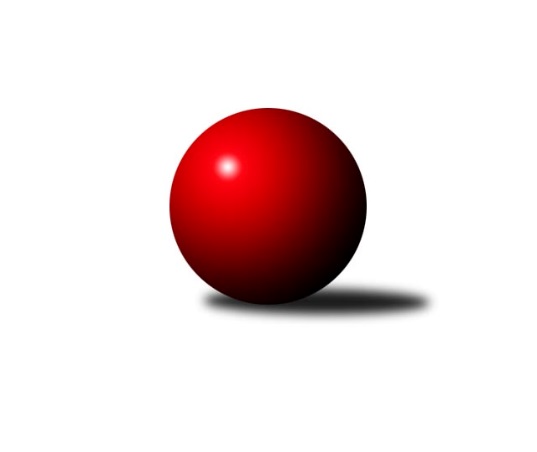 Č.15Ročník 2021/2022	25.5.2024 Okresní přebor OL PV 2021/2022Statistika 15. kolaTabulka družstev:		družstvo	záp	výh	rem	proh	skore	sety	průměr	body	plné	dorážka	chyby	1.	HKK Olomouc D	12	9	0	3	84 : 36 	(63.0 : 33.0)	1680	18	1176	504	31.5	2.	TJ Sokol Horka nad Moravou	12	9	0	3	78 : 42 	(56.5 : 33.5)	1677	18	1175	502	35.7	3.	SK Sigma C	12	9	0	3	78 : 42 	(58.0 : 32.0)	1636	18	1141	494	32.7	4.	SK Sigma A	12	9	0	3	74 : 46 	(56.5 : 39.5)	1572	18	1114	458	39.6	5.	KK Šternberk	12	9	0	3	68 : 52 	(44.5 : 45.5)	1613	18	1120	493	41.5	6.	KK Lipník B	12	8	0	4	70 : 50 	(51.0 : 45.0)	1566	16	1108	458	36.2	7.	Sokol Přemyslovice C	12	6	1	5	67 : 53 	(54.0 : 42.0)	1617	13	1155	462	37.9	8.	KK Troubelice B	12	5	0	7	54 : 66 	(41.5 : 42.5)	1579	10	1125	454	43.5	9.	TJ Tatran Litovel C	12	4	1	7	53 : 67 	(42.5 : 53.5)	1505	9	1079	426	45.8	10.	TJ Prostějov C	12	3	0	9	46 : 74 	(41.0 : 49.0)	1392	6	987	405	37.5	11.	TJ Prostějov D	12	3	0	9	38 : 82 	(32.5 : 57.5)	1557	6	1115	442	40.3	12.	KK Troubelice A	12	2	0	10	48 : 72 	(41.0 : 49.0)	1545	4	1085	461	42.3	13.	HKK Olomouc E	12	1	0	11	22 : 98 	(18.0 : 78.0)	1462	2	1041	422	53.2Tabulka doma:		družstvo	záp	výh	rem	proh	skore	sety	průměr	body	maximum	minimum	1.	TJ Sokol Horka nad Moravou	8	6	0	2	50 : 30 	(37.5 : 20.5)	1644	12	1686	1609	2.	SK Sigma C	5	5	0	0	44 : 6 	(31.0 : 9.0)	1681	10	1708	1646	3.	HKK Olomouc D	8	5	0	3	52 : 28 	(41.0 : 23.0)	1649	10	1751	1579	4.	KK Lipník B	6	5	0	1	42 : 18 	(28.5 : 19.5)	1589	10	1653	1551	5.	KK Šternberk	6	4	0	2	36 : 24 	(27.5 : 20.5)	1558	8	1663	1438	6.	SK Sigma A	6	4	0	2	30 : 30 	(27.0 : 21.0)	1570	8	1619	1537	7.	TJ Tatran Litovel C	5	3	1	1	33 : 17 	(20.0 : 20.0)	1607	7	1738	1467	8.	Sokol Přemyslovice C	5	3	0	2	30 : 20 	(23.0 : 17.0)	1616	6	1682	1589	9.	KK Troubelice B	7	3	0	4	30 : 40 	(25.5 : 24.5)	1544	6	1565	1514	10.	KK Troubelice A	7	2	0	5	34 : 36 	(28.0 : 22.0)	1557	4	1593	1528	11.	TJ Prostějov C	5	2	0	3	22 : 28 	(16.0 : 18.0)	1626	4	1701	1492	12.	HKK Olomouc E	5	1	0	4	12 : 38 	(7.0 : 33.0)	1454	2	1523	1348	13.	TJ Prostějov D	5	0	0	5	10 : 40 	(11.0 : 29.0)	1561	0	1599	1496Tabulka venku:		družstvo	záp	výh	rem	proh	skore	sety	průměr	body	maximum	minimum	1.	SK Sigma A	6	5	0	1	44 : 16 	(29.5 : 18.5)	1579	10	1633	1495	2.	KK Šternberk	6	5	0	1	32 : 28 	(17.0 : 25.0)	1624	10	1693	1547	3.	HKK Olomouc D	4	4	0	0	32 : 8 	(22.0 : 10.0)	1688	8	1724	1655	4.	SK Sigma C	7	4	0	3	34 : 36 	(27.0 : 23.0)	1626	8	1704	1534	5.	Sokol Přemyslovice C	7	3	1	3	37 : 33 	(31.0 : 25.0)	1617	7	1738	1561	6.	TJ Sokol Horka nad Moravou	4	3	0	1	28 : 12 	(19.0 : 13.0)	1686	6	1759	1604	7.	KK Lipník B	6	3	0	3	28 : 32 	(22.5 : 25.5)	1561	6	1592	1533	8.	TJ Prostějov D	7	3	0	4	28 : 42 	(21.5 : 28.5)	1560	6	1638	1493	9.	KK Troubelice B	5	2	0	3	24 : 26 	(16.0 : 18.0)	1576	4	1675	1497	10.	TJ Prostějov C	7	1	0	6	24 : 46 	(25.0 : 31.0)	1353	2	1557	1111	11.	TJ Tatran Litovel C	7	1	0	6	20 : 50 	(22.5 : 33.5)	1484	2	1626	1120	12.	KK Troubelice A	5	0	0	5	14 : 36 	(13.0 : 27.0)	1536	0	1588	1421	13.	HKK Olomouc E	7	0	0	7	10 : 60 	(11.0 : 45.0)	1464	0	1519	1421Tabulka podzimní části:		družstvo	záp	výh	rem	proh	skore	sety	průměr	body	doma	venku	1.	HKK Olomouc D	12	9	0	3	84 : 36 	(63.0 : 33.0)	1680	18 	5 	0 	3 	4 	0 	0	2.	TJ Sokol Horka nad Moravou	12	9	0	3	78 : 42 	(56.5 : 33.5)	1677	18 	6 	0 	2 	3 	0 	1	3.	SK Sigma C	12	9	0	3	78 : 42 	(58.0 : 32.0)	1636	18 	5 	0 	0 	4 	0 	3	4.	SK Sigma A	12	9	0	3	74 : 46 	(56.5 : 39.5)	1572	18 	4 	0 	2 	5 	0 	1	5.	KK Šternberk	12	9	0	3	68 : 52 	(44.5 : 45.5)	1613	18 	4 	0 	2 	5 	0 	1	6.	KK Lipník B	12	8	0	4	70 : 50 	(51.0 : 45.0)	1566	16 	5 	0 	1 	3 	0 	3	7.	Sokol Přemyslovice C	12	6	1	5	67 : 53 	(54.0 : 42.0)	1617	13 	3 	0 	2 	3 	1 	3	8.	KK Troubelice B	12	5	0	7	54 : 66 	(41.5 : 42.5)	1579	10 	3 	0 	4 	2 	0 	3	9.	TJ Tatran Litovel C	12	4	1	7	53 : 67 	(42.5 : 53.5)	1505	9 	3 	1 	1 	1 	0 	6	10.	TJ Prostějov C	12	3	0	9	46 : 74 	(41.0 : 49.0)	1392	6 	2 	0 	3 	1 	0 	6	11.	TJ Prostějov D	12	3	0	9	38 : 82 	(32.5 : 57.5)	1557	6 	0 	0 	5 	3 	0 	4	12.	KK Troubelice A	12	2	0	10	48 : 72 	(41.0 : 49.0)	1545	4 	2 	0 	5 	0 	0 	5	13.	HKK Olomouc E	12	1	0	11	22 : 98 	(18.0 : 78.0)	1462	2 	1 	0 	4 	0 	0 	7Tabulka jarní části:		družstvo	záp	výh	rem	proh	skore	sety	průměr	body	doma	venku	1.	TJ Prostějov C	0	0	0	0	0 : 0 	(0.0 : 0.0)	0	0 	0 	0 	0 	0 	0 	0 	2.	SK Sigma A	0	0	0	0	0 : 0 	(0.0 : 0.0)	0	0 	0 	0 	0 	0 	0 	0 	3.	TJ Prostějov D	0	0	0	0	0 : 0 	(0.0 : 0.0)	0	0 	0 	0 	0 	0 	0 	0 	4.	KK Lipník B	0	0	0	0	0 : 0 	(0.0 : 0.0)	0	0 	0 	0 	0 	0 	0 	0 	5.	Sokol Přemyslovice C	0	0	0	0	0 : 0 	(0.0 : 0.0)	0	0 	0 	0 	0 	0 	0 	0 	6.	SK Sigma C	0	0	0	0	0 : 0 	(0.0 : 0.0)	0	0 	0 	0 	0 	0 	0 	0 	7.	KK Troubelice A	0	0	0	0	0 : 0 	(0.0 : 0.0)	0	0 	0 	0 	0 	0 	0 	0 	8.	HKK Olomouc D	0	0	0	0	0 : 0 	(0.0 : 0.0)	0	0 	0 	0 	0 	0 	0 	0 	9.	HKK Olomouc E	0	0	0	0	0 : 0 	(0.0 : 0.0)	0	0 	0 	0 	0 	0 	0 	0 	10.	KK Šternberk	0	0	0	0	0 : 0 	(0.0 : 0.0)	0	0 	0 	0 	0 	0 	0 	0 	11.	TJ Sokol Horka nad Moravou	0	0	0	0	0 : 0 	(0.0 : 0.0)	0	0 	0 	0 	0 	0 	0 	0 	12.	KK Troubelice B	0	0	0	0	0 : 0 	(0.0 : 0.0)	0	0 	0 	0 	0 	0 	0 	0 	13.	TJ Tatran Litovel C	0	0	0	0	0 : 0 	(0.0 : 0.0)	0	0 	0 	0 	0 	0 	0 	0 Zisk bodů pro družstvo:		jméno hráče	družstvo	body	zápasy	v %	dílčí body	sety	v %	1.	Radek Hejtman 	HKK Olomouc D 	28	/	14	(100%)		/		(%)	2.	Petr Pick 	KK Šternberk  	24	/	12	(100%)		/		(%)	3.	Jiří Malíšek 	SK Sigma A 	24	/	14	(86%)		/		(%)	4.	Michal Svoboda 	HKK Olomouc D 	24	/	14	(86%)		/		(%)	5.	Jiří Vodák 	TJ Sokol Horka nad Moravou 	22	/	13	(85%)		/		(%)	6.	František Zatloukal 	TJ Sokol Horka nad Moravou 	22	/	14	(79%)		/		(%)	7.	Miloslav Vaculík 	KK Troubelice B 	22	/	14	(79%)		/		(%)	8.	Jiří Kráčmar 	TJ Tatran Litovel C 	20	/	11	(91%)		/		(%)	9.	Dušan Žouželka 	TJ Tatran Litovel C 	20	/	13	(77%)		/		(%)	10.	Jiří Maitner 	KK Troubelice A 	20	/	13	(77%)		/		(%)	11.	Aleš Zaoral 	TJ Sokol Horka nad Moravou 	20	/	14	(71%)		/		(%)	12.	Petr Hájek 	SK Sigma C 	18	/	10	(90%)		/		(%)	13.	Jiří Zapletal 	Sokol Přemyslovice C 	18	/	10	(90%)		/		(%)	14.	Bohuslav Toman 	Sokol Přemyslovice C 	18	/	12	(75%)		/		(%)	15.	Jan Smékal 	KK Troubelice B 	18	/	13	(69%)		/		(%)	16.	Petr Vašíček 	SK Sigma A 	18	/	14	(64%)		/		(%)	17.	Jaroslav Koppa 	KK Lipník B 	16	/	9	(89%)		/		(%)	18.	Magda Leitgebová 	TJ Prostějov D 	16	/	10	(80%)		/		(%)	19.	Jan Tögel 	-- volný los -- 	16	/	11	(73%)		/		(%)	20.	Jaroslav Peřina 	KK Lipník B 	16	/	12	(67%)		/		(%)	21.	Jiří Ocetek 	-- volný los -- 	16	/	12	(67%)		/		(%)	22.	Miroslav Hyc 	SK Sigma C 	16	/	13	(62%)		/		(%)	23.	Karel Zvěřina 	SK Sigma C 	16	/	13	(62%)		/		(%)	24.	Jiří Miller 	KK Šternberk  	16	/	13	(62%)		/		(%)	25.	Milan Král 	SK Sigma A 	16	/	14	(57%)		/		(%)	26.	Miroslav Kubáč 	KK Troubelice A 	14	/	10	(70%)		/		(%)	27.	Vlastimil Hejtman 	HKK Olomouc D 	14	/	10	(70%)		/		(%)	28.	Jaroslav Peřina 	SK Sigma C 	14	/	10	(70%)		/		(%)	29.	Pavel Černohous 	TJ Prostějov C 	14	/	12	(58%)		/		(%)	30.	Zbyněk Sobota 	HKK Olomouc E 	12	/	8	(75%)		/		(%)	31.	Petr Mandl 	HKK Olomouc D 	12	/	10	(60%)		/		(%)	32.	František Všetička 	-- volný los -- 	12	/	10	(60%)		/		(%)	33.	Eva Paňáková 	TJ Prostějov D 	12	/	13	(46%)		/		(%)	34.	Josef Šilbert 	-- volný los -- 	12	/	13	(46%)		/		(%)	35.	Pavel Močár 	Sokol Přemyslovice C 	10	/	6	(83%)		/		(%)	36.	Miroslav Machalíček 	-- volný los -- 	10	/	11	(45%)		/		(%)	37.	Michal Dolejš 	KK Lipník B 	8	/	9	(44%)		/		(%)	38.	Marek Čépe 	TJ Prostějov C 	8	/	10	(40%)		/		(%)	39.	Oldřich Pajchl 	Sokol Přemyslovice C 	8	/	10	(40%)		/		(%)	40.	Martin Sekanina 	KK Lipník B 	8	/	11	(36%)		/		(%)	41.	Miroslav Rédl 	TJ Sokol Horka nad Moravou 	8	/	12	(33%)		/		(%)	42.	Pavel Řezníček 	KK Troubelice B 	8	/	13	(31%)		/		(%)	43.	Radim Vlček 	SK Sigma A 	6	/	3	(100%)		/		(%)	44.	Michal Sosík 	TJ Prostějov C 	6	/	4	(75%)		/		(%)	45.	Vít Zapletal 	Sokol Přemyslovice C 	6	/	6	(50%)		/		(%)	46.	Jiří Vrobel 	TJ Tatran Litovel C 	6	/	7	(43%)		/		(%)	47.	Jozef Gubala 	KK Troubelice A 	6	/	7	(43%)		/		(%)	48.	Kamil Vinklárek 	KK Šternberk  	6	/	10	(30%)		/		(%)	49.	Miroslav Kotráš 	KK Troubelice A 	6	/	10	(30%)		/		(%)	50.	Denisa Nováková 	TJ Prostějov D 	6	/	10	(30%)		/		(%)	51.	Josef Klaban 	KK Šternberk  	6	/	12	(25%)		/		(%)	52.	Stanislav Feike 	TJ Prostějov C 	4	/	3	(67%)		/		(%)	53.	Libuše Mrázová 	HKK Olomouc E 	4	/	4	(50%)		/		(%)	54.	František Kropáč 	KK Troubelice A 	4	/	5	(40%)		/		(%)	55.	Zdeněk Zapletal 	TJ Prostějov D 	4	/	5	(40%)		/		(%)	56.	Jaroslav Kopáč 	HKK Olomouc D 	4	/	6	(33%)		/		(%)	57.	Svatopluk Opavský 	KK Šternberk  	4	/	6	(33%)		/		(%)	58.	Vojtěch Onderka 	KK Lipník B 	4	/	6	(33%)		/		(%)	59.	Jitka Sobotová 	-- volný los -- 	4	/	9	(22%)		/		(%)	60.	Alena Machalíčková 	-- volný los -- 	4	/	10	(20%)		/		(%)	61.	Jaroslav Pospíšil 	SK Sigma A 	4	/	11	(18%)		/		(%)	62.	Josef Čapka 	TJ Prostějov C 	4	/	11	(18%)		/		(%)	63.	Lubomír Blinka 	TJ Tatran Litovel C 	4	/	11	(18%)		/		(%)	64.	Marie Říhová 	HKK Olomouc E 	4	/	14	(14%)		/		(%)	65.	Alena Kopecká 	HKK Olomouc E 	4	/	14	(14%)		/		(%)	66.	Jaroslav Pěcha 	KK Lipník B 	2	/	1	(100%)		/		(%)	67.	Vlastimil Štěbra 	TJ Prostějov D 	2	/	2	(50%)		/		(%)	68.	Ondřej Smékal 	Sokol Přemyslovice C 	2	/	3	(33%)		/		(%)	69.	Pavel Močár ml.	Sokol Přemyslovice C 	2	/	3	(33%)		/		(%)	70.	Daniel Kolář 	KK Lipník B 	2	/	3	(33%)		/		(%)	71.	Lucie Slavíková 	HKK Olomouc E 	2	/	4	(25%)		/		(%)	72.	František Baslar 	SK Sigma C 	2	/	6	(17%)		/		(%)	73.	Zdeněk Chudožilov 	TJ Prostějov C 	2	/	7	(14%)		/		(%)	74.	Martin Spisar 	TJ Prostějov D 	2	/	8	(13%)		/		(%)	75.	Jana Suralová 	KK Troubelice A 	2	/	9	(11%)		/		(%)	76.	Vlastimil Kozák 	TJ Tatran Litovel C 	2	/	11	(9%)		/		(%)	77.	Aneta Krzystková 	HKK Olomouc E 	2	/	11	(9%)		/		(%)	78.	Jan Šívr 	-- volný los -- 	2	/	12	(8%)		/		(%)	79.	Drahoslav Smékal 	KK Troubelice B 	2	/	13	(8%)		/		(%)	80.	David Rozsypal 	TJ Prostějov C 	0	/	1	(0%)		/		(%)	81.	Michal Mainuš 	KK Lipník B 	0	/	1	(0%)		/		(%)	82.	Václav Kovařík 	TJ Prostějov C 	0	/	1	(0%)		/		(%)	83.	Antonín Jánoš 	HKK Olomouc E 	0	/	1	(0%)		/		(%)	84.	Ladislav Polách 	KK Troubelice B 	0	/	1	(0%)		/		(%)	85.	Jaromír Vémola 	KK Šternberk  	0	/	1	(0%)		/		(%)	86.	Karel Blinka 	TJ Tatran Litovel C 	0	/	1	(0%)		/		(%)	87.	Viktor Hula 	KK Troubelice B 	0	/	2	(0%)		/		(%)	88.	Luboš Brázda 	-- volný los -- 	0	/	2	(0%)		/		(%)	89.	Helena Hejtmanová 	HKK Olomouc D 	0	/	2	(0%)		/		(%)	90.	Martin Uličník 	TJ Sokol Horka nad Moravou 	0	/	3	(0%)		/		(%)	91.	Milan Dvorský 	Sokol Přemyslovice C 	0	/	4	(0%)		/		(%)	92.	Jana Kührová 	TJ Prostějov D 	0	/	4	(0%)		/		(%)	93.	Jan Oprštěný 	-- volný los -- 	0	/	5	(0%)		/		(%)Průměry na kuželnách:		kuželna	průměr	plné	dorážka	chyby	výkon na hráče	1.	TJ  Prostějov, 3-4	1643	1139	503	35.0	(410.8)	2.	HKK Olomouc, 1-2	1639	1134	504	29.5	(409.8)	3.	Sokol Přemyslovice, 3-4	1604	1144	460	36.4	(401.1)	4.	HKK Olomouc, 7-8	1584	1126	458	41.0	(396.1)	5.	TJ  Prostějov, 1-2	1572	1103	469	43.0	(393.1)	6.	KK Lipník nad Bečvou, 1-2	1567	1096	470	33.4	(391.8)	7.	SK Sigma MŽ Olomouc, 1-2	1557	1107	450	42.3	(389.3)	8.	KKŽ Šternberk, 1-2	1527	1082	444	42.5	(381.8)	9.	HKK Olomouc, 5-6	0	0	0	0.0	(0.0)Nejlepší výkony na kuželnách:TJ  Prostějov, 3-4TJ Sokol Horka nad Moravou	1735	6. kolo	Jiří Vodák 	TJ Sokol Horka nad Moravou	470	6. koloTJ Prostějov C	1701	12. kolo	Pavel Černohous 	TJ Prostějov C	450	6. koloTJ Prostějov C	1698	2. kolo	Petr Mandl 	HKK Olomouc D	449	4. koloTJ Prostějov C	1669	6. kolo	František Kropáč 	KK Troubelice A	448	2. koloHKK Olomouc D	1655	4. kolo	Marek Čépe 	TJ Prostějov C	446	2. kolo-- volný los --	1649	10. kolo	František Zatloukal 	TJ Sokol Horka nad Moravou	444	6. koloTJ Prostějov C	1637	10. kolo	Marek Čépe 	TJ Prostějov C	443	12. koloKK Troubelice B	1608	15. kolo	Jiří Ocetek 	-- volný los --	443	10. koloKK Troubelice A	1588	2. kolo	Michal Sosík 	TJ Prostějov C	437	2. koloTJ Prostějov C	1570	15. kolo	Marek Čépe 	TJ Prostějov C	437	6. koloHKK Olomouc, 1-2SK Sigma C	1734	5. kolo	Radek Hejtman 	HKK Olomouc D	481	11. koloHKK Olomouc D	1714	11. kolo	Karel Zvěřina 	SK Sigma C	473	7. koloSK Sigma C	1708	7. kolo	Petr Hájek 	SK Sigma C	472	7. koloSK Sigma C	1698	11. kolo	Miroslav Hyc 	SK Sigma C	467	5. koloSK Sigma C	1698	2. kolo	František Zatloukal 	TJ Sokol Horka nad Moravou	462	9. koloKK Šternberk 	1693	5. kolo	Petr Hájek 	SK Sigma C	461	15. koloTJ Sokol Horka nad Moravou	1686	3. kolo	Aleš Zaoral 	TJ Sokol Horka nad Moravou	457	7. koloTJ Sokol Horka nad Moravou	1681	14. kolo	Petr Pick 	KK Šternberk 	456	5. koloTJ Sokol Horka nad Moravou	1664	1. kolo	Miroslav Hyc 	SK Sigma C	455	2. koloSK Sigma C	1654	9. kolo	František Zatloukal 	TJ Sokol Horka nad Moravou	455	3. koloSokol Přemyslovice, 3-4Sokol Přemyslovice C	1682	11. kolo	Pavel Močár 	Sokol Přemyslovice C	456	2. koloSokol Přemyslovice C	1674	8. kolo	Bohuslav Toman 	Sokol Přemyslovice C	453	11. koloHKK Olomouc D	1658	2. kolo	Jiří Zapletal 	Sokol Přemyslovice C	446	8. koloTJ Sokol Horka nad Moravou	1644	4. kolo	Radek Hejtman 	HKK Olomouc D	443	2. koloSokol Přemyslovice C	1614	2. kolo	Michal Svoboda 	HKK Olomouc D	431	2. koloSokol Přemyslovice C	1599	15. kolo	Bohuslav Toman 	Sokol Přemyslovice C	431	15. koloSokol Přemyslovice C	1597	13. kolo	Jiří Zapletal 	Sokol Přemyslovice C	425	4. koloSokol Přemyslovice C	1589	4. kolo	Pavel Močár 	Sokol Přemyslovice C	425	8. koloKK Troubelice A	1586	15. kolo	Aleš Zaoral 	TJ Sokol Horka nad Moravou	424	4. koloKK Troubelice B	1571	13. kolo	Petr Pick 	KK Šternberk 	422	11. koloHKK Olomouc, 7-8HKK Olomouc D	1751	14. kolo	Petr Pick 	KK Šternberk 	516	3. koloHKK Olomouc D	1718	10. kolo	Jiří Maitner 	KK Troubelice A	461	7. koloSK Sigma C	1696	14. kolo	Radek Hejtman 	HKK Olomouc D	459	9. koloKK Troubelice B	1675	5. kolo	Radek Hejtman 	HKK Olomouc D	457	5. koloKK Šternberk 	1658	3. kolo	Petr Mandl 	HKK Olomouc D	457	14. koloHKK Olomouc D	1646	12. kolo	Radek Hejtman 	HKK Olomouc D	453	1. koloHKK Olomouc D	1643	1. kolo	Michal Svoboda 	HKK Olomouc D	447	3. koloTJ Prostějov D	1638	9. kolo	Radek Hejtman 	HKK Olomouc D	446	7. koloHKK Olomouc D	1631	9. kolo	Miloslav Vaculík 	KK Troubelice B	446	5. koloHKK Olomouc D	1612	3. kolo	Jiří Kráčmar 	TJ Tatran Litovel C	446	12. koloTJ  Prostějov, 1-2Sokol Přemyslovice C	1738	5. kolo	Oldřich Pajchl 	Sokol Přemyslovice C	496	5. koloTJ Tatran Litovel C	1738	5. kolo	Petr Hájek 	SK Sigma C	482	4. koloTJ Prostějov D	1716	6. kolo	Petr Pick 	KK Šternberk 	476	12. koloSK Sigma C	1704	4. kolo	Zdeněk Zapletal 	TJ Prostějov D	473	6. koloKK Šternberk 	1650	12. kolo	Jiří Kráčmar 	TJ Tatran Litovel C	464	3. koloSK Sigma A	1633	9. kolo	Dušan Žouželka 	TJ Tatran Litovel C	461	5. koloSokol Přemyslovice C	1632	10. kolo	Pavel Černohous 	TJ Prostějov C	452	7. koloTJ Tatran Litovel C	1632	7. kolo	Jiří Kráčmar 	TJ Tatran Litovel C	452	15. koloTJ Tatran Litovel C	1624	3. kolo	Petr Vašíček 	SK Sigma A	447	9. koloTJ Tatran Litovel C	1623	15. kolo	Jiří Zapletal 	Sokol Přemyslovice C	442	5. koloKK Lipník nad Bečvou, 1-2KK Lipník B	1653	9. kolo	Martin Sekanina 	KK Lipník B	463	9. koloSokol Přemyslovice C	1638	9. kolo	Jaroslav Koppa 	KK Lipník B	433	9. koloKK Lipník B	1610	6. kolo	Jaroslav Peřina 	KK Lipník B	429	2. koloKK Lipník B	1584	2. kolo	Radim Vlček 	SK Sigma A	428	13. koloSK Sigma A	1577	13. kolo	Jaroslav Koppa 	KK Lipník B	427	6. koloKK Lipník B	1575	4. kolo	Petr Hájek 	SK Sigma C	425	6. koloKK Lipník B	1559	13. kolo	Oldřich Pajchl 	Sokol Přemyslovice C	423	9. koloKK Lipník B	1551	11. kolo	Martin Sekanina 	KK Lipník B	421	11. koloSK Sigma C	1534	6. kolo	Martin Sekanina 	KK Lipník B	420	13. koloTJ Prostějov C	1529	11. kolo	Jiří Kráčmar 	TJ Tatran Litovel C	419	4. koloSK Sigma MŽ Olomouc, 1-2HKK Olomouc D	1725	15. kolo	Petr Pick 	KK Šternberk 	468	1. koloHKK Olomouc D	1724	6. kolo	František Zatloukal 	TJ Sokol Horka nad Moravou	466	2. koloSK Sigma A	1695	12. kolo	Radek Hejtman 	HKK Olomouc D	460	15. koloTJ Sokol Horka nad Moravou	1678	2. kolo	Jan Smékal 	KK Troubelice B	459	4. koloSokol Přemyslovice C	1641	14. kolo	Radek Hejtman 	HKK Olomouc D	458	6. koloSK Sigma A	1621	2. kolo	Jiří Malíšek 	SK Sigma A	457	8. koloSK Sigma A	1619	8. kolo	Jiří Vodák 	TJ Sokol Horka nad Moravou	456	2. koloSK Sigma C	1615	12. kolo	Radim Vlček 	SK Sigma A	454	12. koloSK Sigma C	1615	10. kolo	Petr Vašíček 	SK Sigma A	449	6. koloKK Troubelice A	1613	13. kolo	Jan Smékal 	KK Troubelice B	448	1. koloKKŽ Šternberk, 1-2KK Šternberk 	1663	10. kolo	Petr Pick 	KK Šternberk 	461	10. koloSK Sigma C	1595	8. kolo	Petr Hájek 	SK Sigma C	451	8. koloKK Šternberk 	1584	8. kolo	Petr Pick 	KK Šternberk 	430	4. koloKK Šternberk 	1558	13. kolo	Jiří Miller 	KK Šternberk 	429	10. koloKK Šternberk 	1555	4. kolo	Jaroslav Peřina 	KK Lipník B	427	10. koloKK Šternberk 	1547	6. kolo	Petr Pick 	KK Šternberk 	427	13. koloKK Šternberk 	1546	2. kolo	Zbyněk Sobota 	HKK Olomouc E	426	4. koloKK Lipník B	1536	10. kolo	Petr Pick 	KK Šternberk 	425	8. koloTJ Prostějov C	1502	13. kolo	Petr Pick 	KK Šternberk 	421	2. koloSK Sigma A	1495	15. kolo	Josef Čapka 	TJ Prostějov C	412	13. koloHKK Olomouc, 5-6TJ Sokol Horka nad Moravou	1759	12. kolo	Jiří Vodák 	TJ Sokol Horka nad Moravou	468	12. koloSokol Přemyslovice C	1600	3. kolo	Jiří Ocetek 	-- volný los --	451	1. koloSK Sigma A	1578	7. kolo	Aleš Zaoral 	TJ Sokol Horka nad Moravou	451	12. koloTJ Prostějov D	1535	11. kolo	Zbyněk Sobota 	HKK Olomouc E	431	1. koloHKK Olomouc E	1523	5. kolo	Zbyněk Sobota 	HKK Olomouc E	430	5. kolo-- volný los --	1509	1. kolo	Jiří Malíšek 	SK Sigma A	426	7. kolo-- volný los --	1507	9. kolo	František Zatloukal 	TJ Sokol Horka nad Moravou	421	12. koloHKK Olomouc E	1490	1. kolo	Miroslav Rédl 	TJ Sokol Horka nad Moravou	419	12. koloHKK Olomouc E	1480	12. kolo	Jan Tögel 	-- volný los --	417	9. koloHKK Olomouc E	1479	9. kolo	Libuše Mrázová 	HKK Olomouc E	415	11. koloČetnost výsledků:	8.0 : 2.0	29x	6.0 : 4.0	16x	5.0 : 5.0	1x	4.0 : 6.0	23x	2.0 : 8.0	13x	10.0 : 0.0	7x	0.0 : 10.0	7x